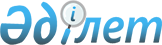 О целевых группах населения и дополнительных мерах по содействию их занятости и социальной защите в районе на 2016 год
					
			Утративший силу
			
			
		
					Постановление акимата Бухар-Жырауского района Карагандинской области от 20 ноября 2015 года № 45/01. Зарегистрировано Департаментом юстиции Карагандинской области 15 декабря 2015 года № 3557. Утратило силу постановлением акимата Бухар-Жырауского района Карагандинской области от 25 мая 2016 года № 15/08      Сноска. Утратило силу постановлением акимата Бухар-Жырауского района Карагандинской области от 25.05.2016 № 15/08.

      В соответствии с подпунктом 14) пункта 1 статьи 31 Закона Республики Казахстан от 23 января 2001 года "О местном государственном управлении и самоуправлении в Республике Казахстан", пунктом 2 статьи 5, подпунктом 2) статьи 7 Закона Республики Казахстан от 23 января 2001 года "О занятости населения" акимат района ПОСТАНОВЛЯЕТ:

      1. Определить дополнительный перечень лиц, относящихся к целевым группам населения, проживающих на территории Бухар-Жырауского района, следующими категориями безработных граждан: 

      1) лица, имеющие ограничения в труде по справкам врачебно – консультационной комиссии; 

      2) женщины старше 50 лет;

      3) мужчины старше 55 лет; 

      4) лица, не работающие длительное время (более одного года);

      5) лица, не имеющие в семье ни одного работающего; 

      6) молодежь до 29 лет включительно.

      2. Определить дополнительные меры по социальной защите безработных граждан из целевых групп населения: 

      1) продлить срок участия в общественных работах до достижения ими пенсионного возраста для лиц предпенсионного возраста (за два года до выхода на пенсию); 

      2) установить срок участия в общественных работах от шести месяцев до одного года инвалидам, лицам имеющим ограничения в труде по справкам врачебно – консультационной комиссии, кроме лиц предпенсионного возраста (за два года до выхода на пенсию). 

      3. Государственному учреждению "Бухар-Жырауский районный отдел занятости и социальных программ" осуществлять реализацию дополнительных мер по социальной защите безработных граждан, относящихся к целевым группам. 

      4. Контроль за исполнением настоящего постановления возложить на заместителя акима района Нурмуханбетова Руслана Есенбековича. 

      5. Настоящее постановление вводится в действие по истечении десяти календарных дней после дня его первого официального опубликования и распространяется на отношения, возникшие с первого января 2016 года. 


					© 2012. РГП на ПХВ «Институт законодательства и правовой информации Республики Казахстан» Министерства юстиции Республики Казахстан
				Аким Бухар-Жырауского района

Н. Кобжанов

